HAK NARAPIDANA UNTUK MEMPEROLEH PENGOBATAN RAWAT INAP DI LUAR LEMBAGA PEMASYARAKATAN(Studi Lembaga Pemasyarakatan Klas II A Padang)SKRIPSIDiajukan sebagai salah satu syarat memperoleh gelar Sarjana Hukum pada Fakultas Hukum Universitas Bung Hatta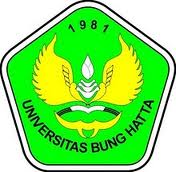 OLEH:DEVIA ANGGREINI YEZA1410012111158PROGRAM KEKHUSUSANHUKUM PIDANAFAKULTAS HUKUMUNIVERSITAS BUNGHATTAPADANG2018Reg No : 16/PID-02/I-2018